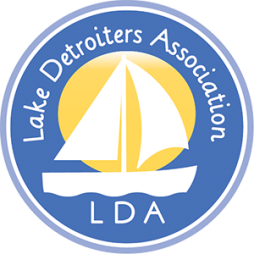 Board Meeting 4 PM, February 13, 2023 By Microsoft MeetBoard Members Present:  Brad Wimmer, Dick Hecock, John Flynn, Brian Korbel, Leon Senn, Aaron Tait, Julie Herman, John Cox,  Board Members Absent, , Patty Mollberg, Kate Busker, Jamie Skarie,  Craig Caulfield Cheryl Chivers, Ross Gonitzke, Carol Lee,

Others Present:  None   A quorum being present, President Brad Wimmer called the Board Meeting to order at 4:10 PMA packet with minutes, reports, notices, had been previously distributed to Directors. The Agenda was approved as distributed with minor additions (MSP, no dissent).  

Secretary’s Report – The November 14, 2022  BOD minutes, prepared by Secretary Hecock were approved as distributed (MSP with no dissent).     

Treasurer’s Report. The Year-end financial report dated 12/31/22, and a proposed 2023 budget were approved as distributed by Treasurer Flynn (MSP with no dissent.)   Few  transactions  had occurred since last treasurer’s report.  2022 showed revenues of  $12,908.12 and expenditures of $8191.10, with an ending cash balance of $25,287.   .The proposed budget discussed by Caulfield, Chivers, Flynn and Senn,  called for 2023 expenditures of $12,335 and expenditures of $10,911.   It was understood that the board may make adjustments as needed.       

Board Business:   A list of the 15 Board members, their contact info, and their terms was distributed.   No comment.   
Wimmer and Flynn both have had discussions with Millers about 2023 roadside pickup plans.  It appears that early signups have fallen short of the company’s needs to continue to offer roadside pickup.   

City Manager Klemm has indicated the possibility that the city’s compost site (Hwy 59 near Tower Rod) might be available for resident disposal of aquatic plant debris.   Klemm will check further with Council persons.   He did not feel that the City would participate in any neighborhood pickup program.   

There was some uncertainty about the availability of the Lakeview Township site;   More information is needed.   

It was recalled that PRWD had indicated that disposal sites would be available.   Brad will ask Laurie to check on that availability.   
In a discussion of the Annual Meeting, several ideas for speakers were advanced.   Sheriff Glander might be invited to speak on very specific questions/topics.  The City might be asked to describe Pavilion plans.   The status of boater education legislation could be updated.   A speaker on Project 412 (a new local arts initiative)  was also suggested.    
Flynn noted that last year’s Beach Captain membership efforts were successful – membership grew by 55,  well over the 10% goal.     Planning is already underway for this year’s campaign.   
Korbel reported that he has completed an annual practice of validating accuracy of our Website links.    He has also worked to remove some problems with mass e-mailings.  He notes that about 5% are returned with each mailing;  he monitors those returns and over time removes them from our list.   
Hecock indicated that he and Flynn are trying to get PRWD to provide details of the impacts of their assessments on individual property owners.   It remains to be seen how successful those efforts will be. 
Hecock had included some information in the packet about the city’s consideration of adopting a new Commercial/Residential zone intended for small areas in mostly residential areas. This zone could impact residential areas along some shores around Lake Detroit.   It was agreed that the relevant information about the zone, and the hearing schedule should be circulated to LDA members.  
Next  Board Meeting will be held at 4PM,  March 13, 2023      Location:  Microsoft MeetAdjournment occurred at 4:50 PM.      Prepared and distributed by Secretary, Dick Hecock 2-14-23